Определение профессионального типа личности. Даже индюков можно научить лазить по деревьям, но лучше для этих целей нанять белок. К. Дайсон Американский психолог Дж. Холланд (Holland) установил связь между психологическим типом человека и его профессией и разработал шкалу приспособленности различных типов личности к шести профессиональным областям, изобразив ее в виде углов шестиугольника. Буквы, обозначающие каждый из шести типов, расположены в определенном порядке: Р — реалистический тип, И — интеллектуальный, С — социальный, О — офисный, П — предпринимательский, А — артистический. 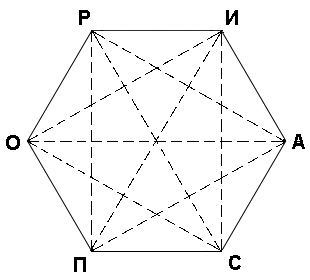 Задание №1. «Определение профессионального типа личности». (авторская модификация методики Д. Холланда) Прочитайте список профессий, сравнивая их попарно. После каждой профессии стоит буква. Это код профессии. Выберите профессию, которая для вас более привлекательна, и в бланке ответов рядом с ее кодом поставьте «+». Если в паре «автомеханик (Р)» — «физиотерапевт (С)» для вас интереснее профессия автомеханика. Код этой профессии — Р. Значит, в бланке ответов в строке «Р» надо поставить «+». Для уточнения содержания профессии пользуйтесь Словарем профессий. Обработка результатов Подсчитайте количество плюсов в каждой строке: 8—10 — ярко выраженный тип; 5—7 — средне выраженный тип; 2—4 — слабо выраженный тип. Максимальное количество плюсов указывает на вашу принадлежность к одному из шести профессиональных типов. 1. РЕАЛИСТИЧЕСКИЙ ТИП (Р). Люди, относящиеся к этому типу, предпочитают выполнять работу, требующую силы, ловкости, подвижности, хорошей координации движений, навыков практической работы. Результаты труда профессионалов этого типа ощутимы и реальны — их руками создан весь окружающий нас предметный мир. Люди реалистического типа охотнее делают, чем говорят, они настойчивы и уверены в себе, в работе предпочитают четкие и конкретные указания. Придерживаются традиционных ценностей, поэтому критически относятся к новым идеям. Близкие типы: интеллектуальный и офисный. Противоположный тип — социальный. 2. ИНТЕЛЛЕКТУАЛЬНЫЙ (И). Людей, относящихся к этому типу, отличают аналитические способности, рационализм, независимость и оригинальность мышления, умение точно формулировать и излагать свои мысли, решать логические задачи, генерировать новые идеи. Они часто выбирают научную и исследовательскую работу. Им нужна свобода для творчества. Работа способна увлечь их настолько, что стирается грань между рабочим временем и досугом. Мир идей для них может быть важнее, чем общение с людьми. Материальное благополучие для них обычно не на первом месте. Близкие типы: реалистический и артистический. Противоположный тип: предпринимательский. 3. СОЦИАЛЬНЫЙ (С). Люди, относящиеся к этому типу, предпочитают профессиональную деятельность, связанную с обучением, воспитанием, лечением, консультированием, обслуживанием. Люди этого типа гуманны, чувствительны, активны, ориентированы на социальные нормы, способны понять эмоциональное состояние другого человека. Для них характерно хорошее речевое развитие, живая мимика, интерес к людям, готовность прийти на помощь. Материальное благополучие для них обычно не на первом месте. Близкие типы: артистический и предпринимательский. Противоположный тип: реалистический. 4. ОФИСНЫЙ (О). Люди этого типа обычно проявляют склонность к работе, связанной с обработкой и систематизацией информации, предоставленной в виде условных знаков, цифр, формул, текстов (ведение документации, установление количественных соотношений между числами и условными знаками). Они отличаются аккуратностью, пунктуальностью, практичностью, ориентированы на социальные нормы, предпочитают четко регламентированную работу. Материальное благополучие для них более значимо, чем для других типов. Склонны к работе, не связанной с широкими контактами и принятием ответственных решений. Близкие типы: реалистический и предпринимательский. Противоположный тип: артистический. 5. ПРЕДПРИНИМАТЕЛЬСКИЙ (П). Люди этого типа находчивы, практичны, быстро ориентируются в сложной обстановке, склонны к самостоятельному принятию решений, социально активны, готовы рисковать, ищут острые ощущения. Любят и умеют общаться. Имеют высокий уровень притязаний. Избегают занятий, требующих усидчивости, большой и длительной концентрации внимания. Для них значимо материальное благополучие. Предпочитают деятельность, требующую энергии, организаторских способностей, связанную с руководством, управлением и влиянием на людей. Близкие типы: офисный и социальный. Противоположный тип: исследовательский. 6. АРТИСТИЧЕСКИЙ (А). Люди этого типа оригинальны, независимы в принятии решений, редко ориентируются на социальные нормы и одобрение, обладают необычным взглядом на жизнь, гибкостью мышления, эмоциональной чувствительностью. Отношения с людьми строят, опираясь на свои ощущения, эмоции, воображение, интуицию. Они не выносят жесткой регламентации, предпочитая свободный график работы. Часто выбирают профессии, связанные с литературой, театром, кино, музыкой, изобразительным искусством. Близкие типы: интеллектуальный и социальный. Противоположный тип: офисный. В чистом виде эти профессиональные типы встречаются редко —обычно можно говорить только о преобладающем типе личности. Выбирая профессию, необходимо учитывать свой профессиональный тип. Если профессия не соответствует вашему типу личности, работа будет даваться вам ценой значительного нервно-психического напряжения. Задание №2. «По горячим следам». Прочитайте высказывания и подумайте, к какому профессиональному типу личности можно отнести каждое из них. Поставьте после каждого высказывания начальную букву соответствующего типа. Хороший продавец и хороший ремонтник никогда не будут голодать. ШенкНаучная работа не подходит человеку, который обеими ногами стоит на земле и обеими руками тянется к долларам. Марти ЛарниЕсли больному после разговора с врачом не стало легче, то это не врач. В. БехтеревОфис может работать без шефа, но не без секретаря. Дж. ФондаСпециальность налетчика куда менее заманчива, чем смежные с ней профессии политика или биржевого спекулянта. О. ГенриТолько поэты и женщины умеют обращаться с деньгами так, как деньги того заслуживают. А. БоннарЗадание №3. Контрольные вопросы.  1. Интеллектуальный и социальный тип сближает: а) материальная заинтересованность в работе; б) потребность в общении; в) потребность в свободном графике; г) пренебрежение к материальным вопросам.2. Социальный и предпринимательский тип сближает: а) материальная заинтересованность в работе; б) потребность в общении; в) потребность в свободном графике; г) пренебрежение к материальным вопросам.3. Предпринимательский и канцелярский тип сближает: а) материальная заинтересованность в работе; б) потребность в общении; в) потребность в свободном графике; г) пренебрежение к материальным вопросам.4. Интеллектуальный и артистический тип сближает: а) материальная заинтересованность в работе; б) потребность в общении; в) потребность в свободном графике; г) пренебрежение к материальным вопросам.5. Людям реалистического и канцелярского типа не испытывают: а) материальная заинтересованность в работе; б) потребность в общении; в) потребность в свободном графике; г) пренебрежение к материальным вопросам.РИСОПААвтомеханик (Р)Физиотерапевт (С)Специалист по защите информации (И)Логистик (П)Оператор связи (О)Кинооператор (А)Водитель (Р)Продавец (С)Инженер-конструктор (И)Менеджер по продажам (П)Диспетчер (О)Дизайнер компьютерных программ (А)Ветеринар (Р)Эколог (С)Биолог-исследователь (И)Фермер (П)Лаборант (О)Дрессировщик (А)Агроном (Р)Санитарный врач (С)Селекционер (И)Заготовитель сельхозпродуктов (П)Микробиолог (О)Ландшафтный дизайнер (А)Массажист (Р)Воспитатель (С)Преподаватель (И)Предприниматель (П)Администратор (О)Режиссер театра и кино (А)Официант (Р)Врач (С)Психолог (И)Торговый агент (П)Страховой агент (О)Хореограф (А)Ювелир-гравер (Р)Журналист (С)Искусствовед (И)Продюсер (П)Редактор (О)Музыкант (А)Дизайнер интерьера (Р)Экскурсовод (С)Композитор (И)Арт-директор (П)Музейный работник (О)Актер театра и кино (А)Верстальщик (Р)Гид-переводчик (С)Лингвист (И)Антикризисный управляющий (П)Корректор (О)Художественный редактор (А)Наборщик текстов (Р)Юрисконсульт (С)Программист (И)Брокер (П)Бухгалтер (О)Литературный переводчик (А)